Publicado en Madrid el 22/03/2023 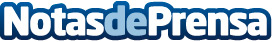 Allianz incorpora la geolocalización de sus riesgos para una gestión más proactiva de los siniestros Con Allianz Alert, la compañía contactará con sus asegurados cuando se encuentren en las zonas de riesgo sin necesidad de que notifiquen un siniestro. Allianz Seguros fomenta la prevención para garantizar el bienestar de sus asegurados Datos de contacto:Sonia Rodríguez91.596.00.66Nota de prensa publicada en: https://www.notasdeprensa.es/allianz-incorpora-la-geolocalizacion-de-sus_1 Categorias: Nacional Madrid Seguros Innovación Tecnológica http://www.notasdeprensa.es